17599475542282FjellStrandstindenForslag fra Strand velforeningStrandtindenNorge 1:50 000 1232-2Sjøkart 141KV: Skolebarnsamlingene 1936, skjema for bruk 26/6: Strandstinden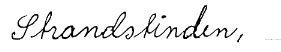 27595527543638Nes i sjøStrandsøraN5 EH 244-5-4StrandøyraNorge 1:50 000 1231-1KV: Blir det sagt øra eller øyra – jf. Storøyra like ved.37593648542855Holme i sjøStrandsholmenN5 EH 243-5-2Sjøkart 141StrandholmenNorge 1:50 000 1231-147593743542658Holme i sjøStrandsholmøraN5 EH 243-5-2StrandholmøyaNorge 1:50 000 1231-157596344543414BekkStrandelvaNorge 1:50 000 1231-1StrandselvaN5 EH 244-5-467596680543063AdressenavnStrandstindvegenForslag fra Strand velforeningStrandtindvegenFastsatt 2.1.2019 av Lødingen kommuneK6aBruStrandbruaForslag Statens vegvesen(16.5.2019)Overført fra navnesak 2019/3507Botn?Kjellarbotnen?KV: Finnes et navn Kjellarbotnen?87587362522901FjellKjellarbostindenNorge 1:50 000 1231-4KV: I navnesak 1992/1, bedtaksdato 10.2.1992 blei skrivemåten Kjellarbotsmyra og Kjellarbotsvatnet fastsatt med vedtak etter lov om stadnamn. Et primærnavn inngikk ikke i saka. Finnes det et navn Kjellarbotnen?97598027539996FjellSkjerdinganForslag fra lokalkjente personerSkjerdingenNorge 1:50 000 1231-1KV: Skolebarnsamlingene 1936, skjema for bruk 26/6: Skjerringan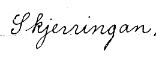 Arkiv i Nordland:Skjerdingan107597905541471DalSkjerdingdalenForslag fra lokalkjente personerSkjerdingsdalenNorge 1:50 000 1231-1KV: 117595225543664ElvSkjerdingdalselvaForslag fra lokalkjente personerSkjerdingsdalselvaN5 EH 243-5-2N5 244-5-4KV: Arkiv i Nordland:Skjerdingsdalelva